HƯỚNG DẪN CHẤM VÀ THANG ĐIỂM(Đề chính thức)I. PHẦN TRẮC NGHIỆM (7 điểm):  Tổng số câu trắc nghiệm: 28 (mỗi câu 0,25 điểm)II. PHẦN TỰ LUẬN: (3 điểm)* Lưu ý: Học sinh có thể trình bày nội dung khác ngoài đáp án hoặc có cách diễn đạt khác đáp án nhưng đúng vẫn cho điểm (Không được vượt quá số điểm quy định của từng nội dung/ từng câu).TRƯỜNG THPT NGÔ GIA TỰTổ Lịch sử – Địa lí – GDKT&PL – GDĐPKIỂM TRA CUỐI HỌC KÌ II, NĂM HỌC 2022 – 2023Môn: Lịch sử – Khối 10 Thời gian làm bài: 45 phút (không kể thời gian phát đề)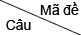 1011021031041051061071081BADABCBA2DBCDDCAB3BAABABBA4ADCDBBAD5BADBDDDC6BABAACCC7CCAADBAA8ADCBBAAA9BCBCCBCD10CDAABCDB11DDCDBACB12CBDBCABA13DCCBDCAC14DDACDDCA15ACAAADBD16CBDAACCC17DACCBBBB18BABCCCDA19DBDBBADD20ADABCDBD21CDBDADBC22CABDDBAB23ABDCCBAB24DDDCDADD25BCCACDDC26CCABCDCB27AABCAACD28ABBDAADCCâuNội dungĐiểmCâu 1(2 điểm)Ưu điểm và hạn chế của nền văn minh Đại Việt.- Ưu điểm:  + Là nền văn minh nông nghiệp trồng lúa nước, hình thành dựa trên sự kế thừa nền văn minh Văn Lang – Âu Lạc, nền độc lập tự chủ của quốc gia.  + Tiếp thu có chọn lọc những thành tựu của văn minh nước ngoài.  + Phát triển rực rỡ, toàn diện trên mọi lĩnh vực của đời sống xã hội.  + Yếu tố xuyên suốt quá trình phát triển của văn minh Đại Việt là truyền thống yêu nước, nhân ái, nhân văn và tính cộng đồng sâu sắc.- Hạn chế:  + Do chính sách “trọng nông ức thương” của một số triều đại phong kiến nên kinh tế hàng hoá còn nhiều hạn chế.  + Lĩnh vực khoa học, kĩ thuật chưa thực sự phát triển.  + Kinh tế nông nghiệp, thiết chế làng xã và mô hình quân chủ chuyên chế cũng góp phần tạo ra tính thụ động, tư tưởng quân bình, thiếu năng động, sáng tạo của cá nhân và xã hội.  + Những hạn chế về tri thức khoa học khiến đời sống tinh thần của cư dân vẫn còn nhiều yếu tố duy tâm.0.250.250.250.250.250.250.250.25Câu 2(1 điểm)Mỗi công dân/ học sinh đều có thể thực hiện những hành động để góp phần xây dựng khối đại đoàn kết dân tộc, như:- Ủng hộ các cuộc vận động, tham gia các phong trào xây dựng và củng cố khối đại đoàn kết dân tộc.- Không có những lời nói, những hành vi mang tính kì thị, phân biệt vùng miền, dân tộc; nêu cao tính cộng đồng, phát huy truyền thống nhân ái.- Tìm hiểu về phong tục, tập quán của các dân tộc; tôn trọng sự khác biệt và đa dạng văn hóa giữa các dân tộc.- Chung tay góp phần bảo vệ độc lập, chủ quyền quốc gia thông qua việc khẳng định chủ quyền biên giới, biển đảo của Việt Nam (mua cờ Tổ quốc ủng hộ ngư dân vươn khơi, bám biển,…). …0.250.250.250.25